Запущен социальный сервис для граждан с инвалидностью на Едином портале госуслугНа Единый портал госуслуг можно подать заявление на получение технических средств и услуг для реабилитации граждан с инвалидностью в целях:-получения, замены или ремонта технического средства для реабилитации, а также компенсацииуказанных расходов;-получения или компенсации расходов за сурдоперевод и тифлосурдоперевод;-получения собаки – проводника, а также компенсации расходов на ее содержание и ветеринарное обслуживание;-компенсации затрат за проезд к месту нахождения организации, где происходит получение технического средства реабилитации.Согласно ст. 11.1 Федерального закона «О социальной защите инвалидов в Российской Федерации» от 24.11.1995 № 181-ФЗ к техническим средствам реабилитации инвалидов относятся устройства, содержащие технические решения, в том числе специальные, используемые для компенсации или устранения стойких ограничений жизнедеятельности инвалида.Информация о положенных технических средствах и услугах для реабилитации содержится в индивидуальной программе реабилитации и абилитации, которая составляется индивидуально для каждого человека с инвалидностью и учитывает его потребности (Информация Минцифры России от 13.07.2021 «На госуслугах запущен новый социальный сервис для граждан с инвалидностью»).Прокурор района                                                                                      Е.Н. ШелестИсп. А.С. Ромас, 8(34678) 20-831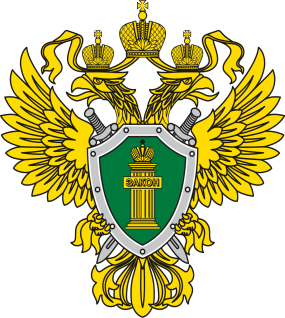 П Р О К У Р А Т У Р Апрокуратура Октябрьского района